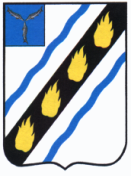 АДМИНИСТРАЦИЯЗОЛОТОСТЕПСКОГО МУНИЦИПАЛЬНОГО ОБРАЗОВАНИЯ
СОВЕТСКОГО МУНИЦИПАЛЬНОГО РАЙОНАСАРАТОВСКОЙ ОБЛАСТИПОСТАНОВЛЕНИЕот 12.02.2020  № 7с. АлександровкаО внесении изменений в постановлениеадминистрации Золотостепского  муниципальногообразования  от 28.08.2019 № 32	В соответствии с Федеральным  законом от 06.1.2003 № 131-ФЗ «Об общих принципах организации местного самоуправления в Российской	 Федерации» и руководствуясь Уставом Золотостепского муниципального образования Советского муниципального  района Саратовской области, администрация Золотостепского муниципального образования Советского муниципального района Саратовской областиПОСТАНОВЛЯЕТ:1.Внести в постановление администрации Золотостепского муниципального образования от 28.08.2019г. № 32 «О создании Муниципального казенного учреждения «Золотостепское» и об утверждении Устава» следующие изменения:	- изложить пункт 4 в новой редакции:«4. Назначить директором Муниципального казенного учреждения «Золотостепское» Андреева Алексея Викторовича с 01 октября 2019 года, сроком на 5 лет».2. Настоящее постановление  вступает в силу со дня официального опубликования в установленном порядке.Глава Золотостепскогомуниципального образования                                     А.В. Трушин